PEDOMAN PENULISAN PROPOSALSKEMA HIBAH PENELITIAN
KOLABORASI DOSEN DAN MAHASISWATAHUN ANGGARAN 2021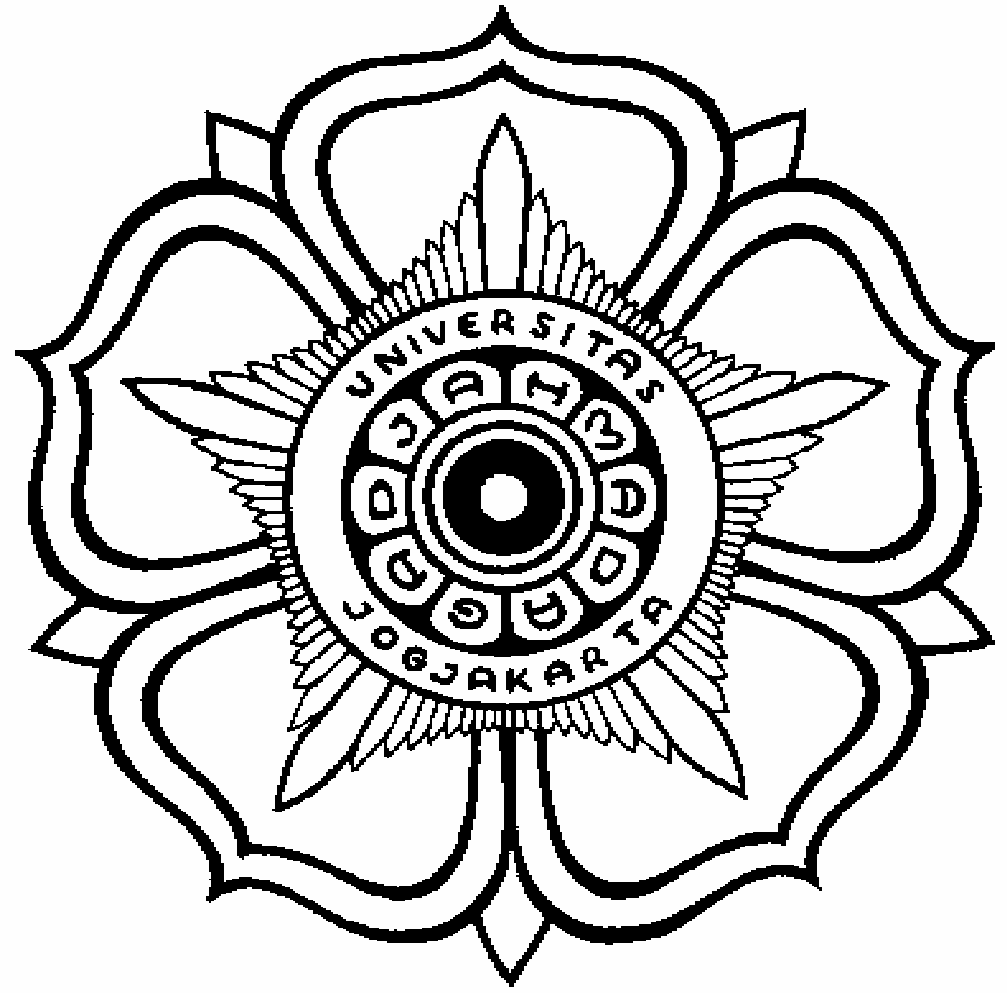 Unit Pelaksana Penelitian, Pengabdian Masyarakat, Kerjasama, dan AlumniFakultas Biologi, Universitas Gadjah Mada2021HIBAH PENELITIAN KOLABORASI DOSEN DAN MAHASISWA
FAKULTAS BIOLOGI UGMTAHUN ANGGARAN 2021TUJUANKegiatan hibah ini bertujuan untuk meningkatkan kapasitas penelitian di tingkat dosen dan mahasiswa (S1/S2/S3) yang akan mendukung mutu penelitian dalam pengembangan ilmu di masing-masing laboratorium di Fakultas Biologi UGM. Selain itu juga meningkatkan jumlah publikasi baik nasional maupun internasional bagi dosen di Fakultas Biologi UGM.TEMA KEGIATANPengelolaan dan pemanfaatan biodiversitas tropika yang berkelanjutan di Indonesia untuk pengembangan materi pembelajaran di Fakultas Biologi UGM berbasis pada SDGs.TATA CARA PENGAJUAN PROPOSALHibah penelitian ini wajib bagi dosen dan tenaga pengajar di lingkungan Fakultas Biologi UGM, dengan kriteria:Dosen yang berstatus aktif pada tahun berjalan (2021)Tenaga pengajar yang telah menjalani masa orientasi paling singkat selama 6 bulanPengusul tidak mempunyai tanggungan penelitian yang belum selesai pada skema hibah yang sama.Dosen pengusul dengan jabatan asisten ahli dan tenaga pengajar wajib memiliki dosen pembimbing. Dosen pembimbing adalah Kepala Laboratorium dosen pengusul.Peneliti hanya boleh mengusulkan dan terlibat dalam 1 judul penelitian.Tim peneliti memiliki maksimal 3 anggota yang terdiri dari mahasiswa S1/S2/S3 untuk mendukung penelitian seminar/skripsi/tesis/disertasiTema dan hasil penelitian hibah pada skema ini dapat disinkronkan dengan hibah penelitian lain, bagi dosen yang memiliki pendanaan penelitian dari hibah dengan skema berbeda (contoh: PDUPT, PUPT, PD, dll).Jumlah dana maksimum Rp8.500.000,00 (Delapan juta lima ratus ribu rupiah) per proposal untuk periode 7 (tujuh) bulan penelitian.Pengusul harus mendaftarkan dan mengunggah proposal melalui laman http://simaster.ugm.ac.id.Proposal dengan lembar pengesahan dalam bentuk file PDF (maksimal 5 MB) diunggah melalui http://simaster.ugm.ac.id paling lambat tanggal 5 Maret 2021 (Tanda tangan Dekan dilakukan secara kolektif setelah proposal diunggah)LUARANLaporan hasil penelitian (berupa bukti konfirmasi submisi yang dilampiri dengan manuskrip). Artikel ilmiah/manuskrip dapat dipublikasikan dalam jurnal atau seminar, baik nasional maupun internasional.WAKTU KEGIATANMETODE KELAYAKANDesk evaluation  dan  atau presentasi (apabila diperlukan), dimana reviewer akan menentukan kelayakan dan masukan demi perbaikan proposal sesuai dengan bobot penelitian yang akan dikerjakan.MONITORING DAN EVALUASIMonitoring dan evaluasi akhir dalam bentuk laporan yang diunggah dalam Google Doc.SISTEMATIKA PROPOSALProposal dibuat dengan mengikuti panduan berikut:PROPOSAL HIBAH PENELITIANKOLABORASI DOSEN DAN MAHASISWA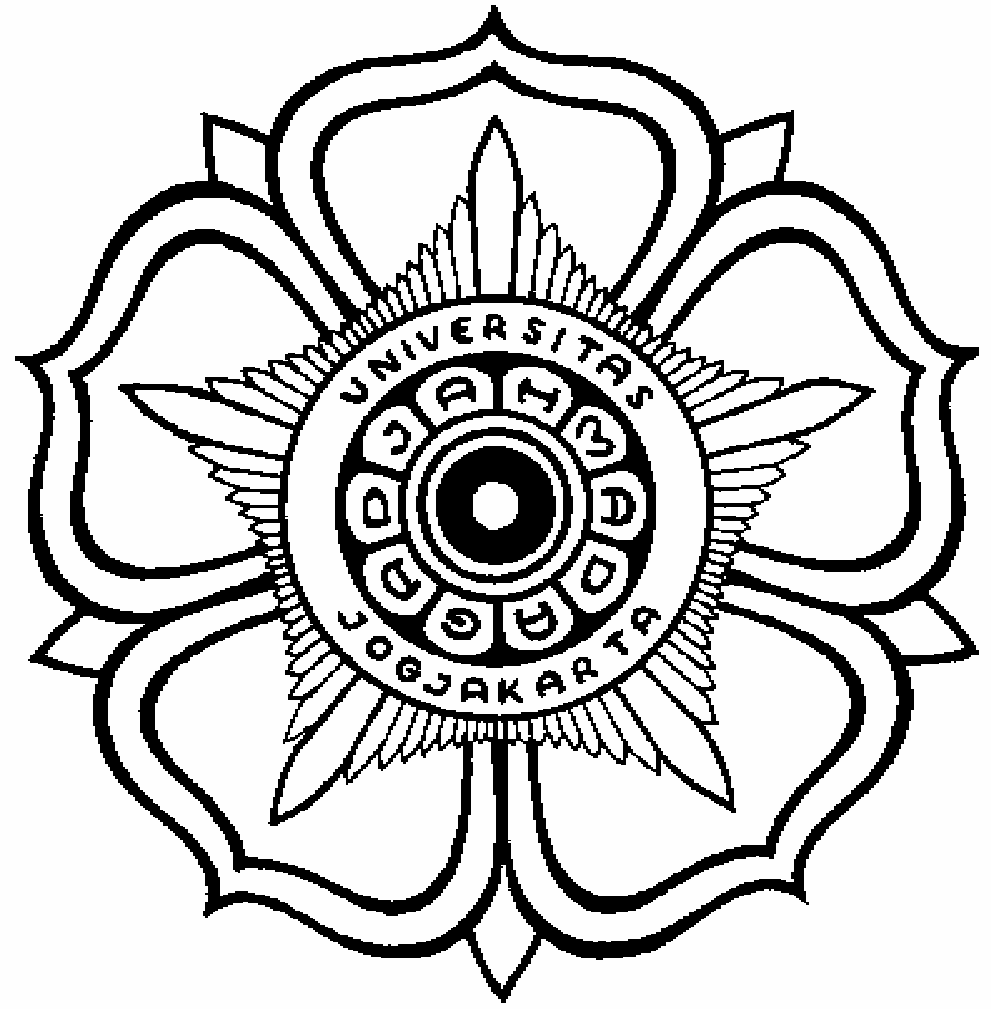 ………JUDUL PENELITIAN……….Diajukan Oleh:Nama Ketua peneliti (NIP)Nama Anggota peneliti (NIM)FAKULTAS BIOLOGIUNIVERSITAS GADJAH MADAYOGYAKARTAMARET 2021HALAMAN PENGESAHAN Yogyakarta,         Maret 2021Menyetujui Kepala Laboratorium...................			Ketua Peneliti__________________________		           _____________________ NIP 							NIP   MengetahuiDekan Fakultas BiologiProf. Dr. Budi Setiadi Daryono, M.Agr.Sc.NIP. 197003261995121001HALAMAN PENGESAHAN(untuk dosen muda dengan jabatan fungsional asisten ahlidan tenaga pengajar) Yogyakarta,     Maret 2021Proposal Hibah Penelitian Kolaborasi Dosen dan Mahasiswa ini disusun maksimum berjumlah 10 halaman (tidak termasuk halaman sampul, halaman pengesahan, dan lampiran), yang ditulis menggunakan font Arial 11 pt dengan jarak baris 1,5 spasi, kecuali abstrak 1 spasi dan ukuran kertas A-4 serta mengikuti sistematika sebagai berikut:Judul Penelitian: (harus spesifik dan tidak lebih dari 15 kata)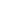 Abstrak Berisi tujuan dan target khusus yang ingin dicapai serta metode yang akan digunakan dalam pencapaian tujuan tersebut.  Abstrak mampu memberikan deskripsi yang akurat dan singkat tentang rencana kegiatan yang diajukan.  Tidak melebihi 200 kata (diketik dengan jarak baris 1 spasi).Kata kunci: terdiri dari 5 kata kunci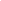 Pendahuluan (tidak lebih dari 3 halaman, dan disusun berkelanjutan setelah Abstrak, Arial, 11 pt, spasi 1,5 )  Latar BelakangRoad MapPermasalahan 	Tujuan PenelitianManfaat PenelitianTinjauan Pustaka dan Hipotesis (relevan dengan bidang yang diteliti, 3 halaman, disusun berkelanjutan setelah Pendahuluan, Arial, 11 pt, spasi 1,5)Metode Penelitian (disusun berkelanjutan setelah Tinjauan Pustaka dan Hipotesis, Arial, 11 pt, spasi 1,5 dan disertai bagian alir)Luaran Penelitian (disusun berkelanjutan setelah Metode Penelitian)Laporan Akhir yang berupa bukti konfirmasi submisi dan manuskrip Luaran untuk publikasi dan seminar dituliskan perencanaan publikasinya dalam     format sebagai berikut: Tabel 1.  Luaran Penelitian Jadwal Penelitian (disusun berkelanjutan setelah Luaran Penelitian)Maret  – Oktober 2021 (7 bulan) terdiri dari Persiapan, Pelaksanaan dan Penyelesaian disajikan dalam bentuk tabel, seperti contoh berikut:Anggaran Penelitian (seperti pada table berikut, sedangkan justifikasi anggaran dibuat sebagai lampiran)Daftar Pustaka (disusun berkelanjutan setelah anggaran penelitian)   Disusun berdasarkan sistem nama dan tahun, dengan urutan abjad Nama pengarang,  Judul   tulisan dan sumber. Hanya pustaka yang dikutip dalam usulan Penelitian yang dicantumkan.	Contoh : Paten:B. R. Jackson and T. Pitman, U.S. Patent No. 6,345,224 (8 July 2004)Buku:M. P. Brown and K. Austin. 2017. The New Physique. Publisher Name. Publisher City. pp. 25–30. JurnalM. P. Brown and K. Austin. 2015. Chlorophyll production from Spirulina platensis. Journal of Applied Phycology, 85 (2): 2503–2504.Book Chapter:R. T. Wang. 2012. Title of Chapter, in Classic Physiques, edited by R. B. Hamil. Publisher Name. Publisher City. pp. 212–213.Prosiding:C. D. Smith and E. F. Jones. 2013. Load-cycling in cubic press, in Shock Compression of Condensed Matter-2001, AIP Conference Proceedings 620, edited by M. D. Furnish et al. American Institute of Physics, Melville, NY, 2002. pp. 651–654.Skripsi/TesisD. L. Davids. 2010. Recovery effects in binary aluminum alloys. Thesis. Harvard University. LampiranLampiran 1. Organisasi Tim Peneliti (Dibuat tabel: nama, tugas dan tanggung jawab)  Contoh: Lampiran 2. Justifikasi AnggaranBuat tabel rincian anggaran, butir-butir yang diperlukan lengkap dengan harga satuan.  Contoh:JUSTIFIKASI ANGGARAN             *Hari Orang KegiatanCatatan:Tidak ada pos honorarium untuk penelitiTidak ada fee fakultas dan fee laboratoriumDana tidak diperuntukkan untuk pembelian alat yang bersifat assetPenyusunan Rencana Anggaran Biaya mengacu pada Keputusan Rektor Universiyas Gadjah Mada Nomor 913/UN1.P/SK/HUKOR/2017 Tentang Perubahan Atas Keputusan Rektor Universitas Gadjah Mada Nomor 4/UN1.P/HUKOR/2017 Tentang Standar Biaya Universitas Gadjah Mada Lampiran 3. Daftar Riwayat Hidup Ketua dan Anggota PenelitiDaftar Riwayat HidupA. Identitas DiriB. Riwayat PendidikanC. Pengalaman Penelitian Dalam 5 Tahun Terakhir (Bukan Skripsi, Tesis, maupun Disertasi)*Tuliskan sumber pendanaan: PDM, SKW, Pemula, Fundamental, Hibah Bersaing, Hibah Pekerti, Hibah Pascasarjana, Hikom, Stranas, Kerjasama Luar Negeri dan Publikasi Internasional, RAPID, Unggulan Stranas, atau sumber lainnya.D. Pengalaman Pengabdian Kepada Masyarakat Dalam 5 Tahun Terakhir * Tuliskan sumber pendanaan: Penerapan Ipteks, Vucer, Vucer Multitahun, UJI, Sibermas, atau sumber lainnya.E. Pengalaman Penulisan Artikel Ilmiah Dalam Jurnal Dalam 5 Tahun TerakhirF. Pengalaman Penyampaian Makalah Secara Oral Pada Pertemuan / Seminar Ilmiah Dalam 5 Tahun Terakhir G. Pengalaman Penulisan Buku dalam 5 Tahun Terakhir H. Pengalaman Perolehan HKI Dalam 5 – 10 Tahun Terakhir I. Pengalaman Merumuskan Kebijakan Publik/Rekayasa Sosial Lainnya Dalam 5 Tahun TerakhirJ. Penghargaan yang Pernah Diraih dalam 10 tahun Terakhir (dari pemerintah, asosiasi atau institusi lainnya)Semua data yang saya isikan dan tercantum dalam biodata ini adalah benar dan dapat dipertanggungjawabkan secara hukum. Apabila di kemudian hari ternyata dijumpai ketidaksesuaian dengan kenyataan, saya sanggup menerima sanksi.Demikian biodata ini saya buat dengan sebenarnya untuk memenuhi salah satu persyaratan dalam pengajuan Hibah Penelitian Kolaborasi Dosen dan Mahasiswa Tahun 2021.Yogyakarta,….Maret 2021PengusulNama						NIP.Lampiran 5. Format Surat Pernyataan Peneliti SURAT PERNYATAAN KETUA PENELITIYang bertanda tangan di bawah ini,Nama			:Departemen/Fakultas	:NIP/NIU/NPU		:NIDN			:Pangkat/Golongan	:Jabatan		:Fungsional		:Dengan ini menyatakan bahwa:proposal penelitian saya dengan judul “…” yang diusulkan dalm skema Hibah Penelitian Kolaborasi Dosen dan Mahasiswa Tahun Anggaran 2021 bersifat original dan belum pernah dibiayai oleh lembaga/sumber dan lain.saya telah memenuhi kriteria sebagai ketua peneliti sesuai dengan yang disayaratkan dalam panduan Hibah Penelitian Kolaborasi Dosen dan Mahasiswa Tahun Anggaran 2021.Bilamana di kemudian hari ditemukan ketidaksesuaian dengan pernyataan ini, maka saya bersedia dituntut dan diproses sesuai dengan ketentuan yang berlaku dan mengembalikan seluruh biaya penelitian yang sudah diterima ke kas Negara.Demikian pernyataan ini dibuat dengan sesungguhnya dan dengan sebenar-benarnya.							Yogayakarta, tanggal – bulan – tahun							Ketua,								Materai 10000							Nama							NIP/NIU/NPUNOKEGIATANHARI/TANGGAL1Pengumuman  19 Februari 20212Pengajuan Proposal Penelitian  19 Februari - 5 Maret 20213Batas akhir pengumpulan proposal 5 Maret 20214Desk evaluation  8 - 10 Maret 20215Penyampaian hasil desk evaluation 12 Maret 20216Pengumpulan Perbaikan Proposal  15 Maret 20217Penandatanganan Kontrak  15 Maret 20218Pelaksanaan Penelitian  15 Maret s/d 15 Oktober 20219Monitoring  Juli 202110Pengumpulan Laporan Kemajuan  9 Juli 202111Pengumpulan Laporan Akhir Penelitian  22 Oktober 202112Presentasi/Seminar Hasil Penelitian Oktober 2021NoKriteriaNilai MaksimalNilai1.Kelengkapan/Kesesuaian Format Proposal101.Sesuai (10)101.Tidak sesuai (3)102.Kejelasan roadmap/kerangka penelitian202.Tidak ada (3)202.Ada tetapi tidak jelas (10)202.Ada dan jelas (20)203.Luaran 253.Manuskrip (10)253.Manuskrip dan diseminarkan pada seminar nasional (15)253.Manuskrip dan disubmit pada jurnal nasional (20)253.Manuskrip dan diseminarkan pada seminar Internasional (20)253.Manuskrip dan disubmit pada jurnal internasional (25)254.Kualitas penelitian (kemutakhiran, inovasi dan metode)354.Mutakhir/inovatif/metode sesuai dan jelas (10)354.Mutakhir/inovatif dan metode sesuai dengan jelas (20)354.Mutakhir, inovatif dan metode jelas (35)355.Kelayakan usulan penelitian (biaya, peralatan, dan tim peneliti)105.Tidak layak (3)105.Kurang layak (5)105.Layak (10)10TOTALTOTAL1001.Judul:2.Ketua PenelitiKetua PenelitiKetua Peneliti2.a. Nama lengkap dengan gelar:2.b. Jenis Kelamin	:2.c. NIP:2.d. Pangkat/Golongan 	:2.e. Jabatan Fungsional:2.f.  Laboratorium:2.g. Bidang ilmu yang diteliti:2.h. Alamat Kantor     No.Tel./Fax     :2. Alamat Rumah No. Telepon/HP E-mail:::3.Anggota Peneliti Mahasiswa:1……..(nama)……..NIM……………………2………………………NIM…………………….3…………………………..NIM………………………..4.Jumlah Mahasiswa yang terlibat:.......orang S1……orang S2……orang S34.Lokasi Penelitian:5.Perguruan Tinggi:Universitas Gadjah Mada6.Jangka Waktu Penelitian:Maret - Oktober (7 bulan) 7.Biaya yang diperlukan:1.Judul:2.Ketua PenelitiKetua PenelitiKetua Peneliti2.a. Nama lengkap dengan gelar:2.b. Jenis Kelamin	:2.c. NIP:2.d. Pangkat/Golongan 	:2.e. Jabatan Fungsional:2.f.  Laboratorium:2.g. Bidang ilmu yang diteliti:2.h. Alamat Kantor     No.Tel./Fax     :2.Alamat Rumah No. Telepon/HP E-mail:::3.Anggota Peneliti Mahasiswa:1……..(nama)……..NIM……………………2………………………NIM…………………….3…………………………..NIM………………………..4.Jumlah Mahasiswa yang terlibat:.......orang S1……orang S2……orang S34.Lokasi Penelitian:5.Perguruan Tinggi:Universitas Gadjah Mada6.Jangka Waktu Penelitian:Maret - Oktober  (7 bulan) 7.Biaya yang diperlukan:Dosen Pembimbing__________________________   NIPKetua Peneliti,__________________________NIPMengetahuiDekan Fakutas Biologi UGM_________________________NIP Menyetujui,Kepala Laboratorium__________________________NIPNoJenis PublikasiJudul PublikasiNama Jurnal/Seminar1.Jurnal 2. Seminar DstKegiatanWaktu PelaksanaanIndikator Kinerja Jenis PengeluaranRincian Anggaran yang diusulkan (Rp) Bahan habis pakai  PerjalananLain-lain:opsionalTotal Anggaran8.500.000NamaTugas dan Tanggung JawabJenis pengeluaranJumlahJumlahSatuanHarga Satuan(Rp)Jumlah(Rp)1. Bahan habis pakai1. Bahan habis pakai1. Bahan habis pakai1. Bahan habis pakai1. Bahan habis pakai1. Bahan habis pakaiSub Total 1 Sub Total 1 Sub Total 1 Sub Total 1 Sub Total 1 2. Perjalanan2. Perjalanan2. Perjalanan2. Perjalanan2. Perjalanan2. PerjalananHOK*Sub Total 2Sub Total 2Sub Total 2Sub Total 2Sub Total 23. Lain-lain (maksimal 10 % dari total dana)3. Lain-lain (maksimal 10 % dari total dana)3. Lain-lain (maksimal 10 % dari total dana)3. Lain-lain (maksimal 10 % dari total dana)3. Lain-lain (maksimal 10 % dari total dana)3. Lain-lain (maksimal 10 % dari total dana)Sub Total 3Sub Total 3Sub Total 3Sub Total 3Sub Total 3Total (sub total 1+2+3)Total (sub total 1+2+3)Total (sub total 1+2+3)Total (sub total 1+2+3)Total (sub total 1+2+3)1 Nama Lengkap (dengan gelar) L/P2 Jabatan Fungsional 3 Jabatan Struktural 4 NIP/NIK/Identitas lainnya 5 NIDN 6 Tempat dan Tanggal Lahir 7 Alamat Rumah 9 Nomor Telepon/Faks/ HP 10 Alamat Kantor 11 Nomor Telepon/Faks 12 Alamat e-mail 13 Lulusan yang Telah Dihasilkan 14Mata Kuliah yg DiampuS-1S-2S-3Nama Perguruan Tinggi Bidang Ilmu Tahun Masuk-Lulus JudulSkripsi/Thesis/Disertasi Nama Pembimbing/Promotor No.TahunJudul PenelitianPendanaanPendanaanNo.TahunJudul PenelitianSumber*Jml (juta Rp)1dstNo.TahunJudul Pengabdian Kepada MasyarakatPendanaanPendanaanNo.TahunJudul Pengabdian Kepada MasyarakatSumber*Jml (juta Rp)1dstNo.Judul Artikel IlmiahVolume/ Nomor/TahunNama Jurnal1dstNo.Nama Pertemuan Ilmiah / SeminarJudul Artikel IlmiahWaktu dan Tempat1dstNoJudul BukuTahunJumlah HalamanPenerbit1dstNo.Judul/Tema HKITahunJenisNomor P/ID1dstNo.Judul/Tema/Jenis Rekayasa Sosial Lainnya yang Telah DiterapkanTahunTempat PenerapanRespons Masyarakat1dstNo.Jenis PenghargaanInstitusi Pemberi PenghargaanTahun1dst